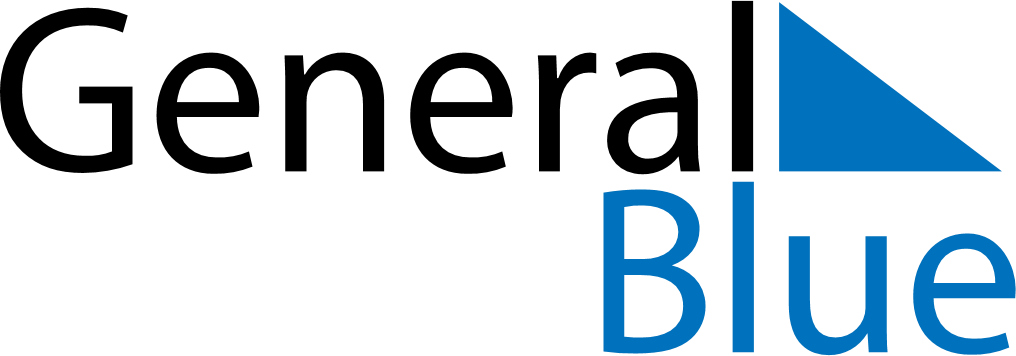 February 2024February 2024February 2024February 2024February 2024February 2024Condon, Queensland, AustraliaCondon, Queensland, AustraliaCondon, Queensland, AustraliaCondon, Queensland, AustraliaCondon, Queensland, AustraliaCondon, Queensland, AustraliaSunday Monday Tuesday Wednesday Thursday Friday Saturday 1 2 3 Sunrise: 5:57 AM Sunset: 6:55 PM Daylight: 12 hours and 57 minutes. Sunrise: 5:58 AM Sunset: 6:55 PM Daylight: 12 hours and 56 minutes. Sunrise: 5:58 AM Sunset: 6:54 PM Daylight: 12 hours and 55 minutes. 4 5 6 7 8 9 10 Sunrise: 5:59 AM Sunset: 6:54 PM Daylight: 12 hours and 54 minutes. Sunrise: 6:00 AM Sunset: 6:54 PM Daylight: 12 hours and 54 minutes. Sunrise: 6:00 AM Sunset: 6:53 PM Daylight: 12 hours and 53 minutes. Sunrise: 6:01 AM Sunset: 6:53 PM Daylight: 12 hours and 52 minutes. Sunrise: 6:01 AM Sunset: 6:52 PM Daylight: 12 hours and 51 minutes. Sunrise: 6:02 AM Sunset: 6:52 PM Daylight: 12 hours and 50 minutes. Sunrise: 6:02 AM Sunset: 6:51 PM Daylight: 12 hours and 49 minutes. 11 12 13 14 15 16 17 Sunrise: 6:03 AM Sunset: 6:51 PM Daylight: 12 hours and 48 minutes. Sunrise: 6:03 AM Sunset: 6:50 PM Daylight: 12 hours and 47 minutes. Sunrise: 6:04 AM Sunset: 6:50 PM Daylight: 12 hours and 46 minutes. Sunrise: 6:04 AM Sunset: 6:49 PM Daylight: 12 hours and 45 minutes. Sunrise: 6:05 AM Sunset: 6:49 PM Daylight: 12 hours and 44 minutes. Sunrise: 6:05 AM Sunset: 6:48 PM Daylight: 12 hours and 43 minutes. Sunrise: 6:06 AM Sunset: 6:48 PM Daylight: 12 hours and 42 minutes. 18 19 20 21 22 23 24 Sunrise: 6:06 AM Sunset: 6:47 PM Daylight: 12 hours and 41 minutes. Sunrise: 6:07 AM Sunset: 6:47 PM Daylight: 12 hours and 40 minutes. Sunrise: 6:07 AM Sunset: 6:46 PM Daylight: 12 hours and 39 minutes. Sunrise: 6:07 AM Sunset: 6:45 PM Daylight: 12 hours and 37 minutes. Sunrise: 6:08 AM Sunset: 6:45 PM Daylight: 12 hours and 36 minutes. Sunrise: 6:08 AM Sunset: 6:44 PM Daylight: 12 hours and 35 minutes. Sunrise: 6:09 AM Sunset: 6:43 PM Daylight: 12 hours and 34 minutes. 25 26 27 28 29 Sunrise: 6:09 AM Sunset: 6:43 PM Daylight: 12 hours and 33 minutes. Sunrise: 6:09 AM Sunset: 6:42 PM Daylight: 12 hours and 32 minutes. Sunrise: 6:10 AM Sunset: 6:41 PM Daylight: 12 hours and 31 minutes. Sunrise: 6:10 AM Sunset: 6:41 PM Daylight: 12 hours and 30 minutes. Sunrise: 6:10 AM Sunset: 6:40 PM Daylight: 12 hours and 29 minutes. 